1.13	根据第238号决议（WRC-15），审议为国际移动通信（IMT）的未来发展确定频段，包括为作为主要业务的移动业务做出附加划分的可能性；第3部分 – 37-40.5 GHz频段观点CEPT支持在全球范围内将40.5-43.5 GHz频段标识为IMT。CEPT无意将37-40.5 GHz频段用于IMT。注意到可能在WRC-19提出的与此频段有关的IMT标识建议，CEPT通常支持全球统一的想法。但是，这将需要相关条件，以确保对37-40.5 GHz频段内的现有业务和36-37 GHz频段的EESS（无源）进行保护，以便在《无线电规则》中做适当处理。必须采用与CEPT在欧洲共同提案中针对40.5-43.5 GHz频段提出的相同条件，以确保保护37-40.5 GHz频段内的现有业务。在全球范围内全频段（37-43.5 GHz）标识IMT可能会导致FSS难以使用该频段，因为该频段可能会在全球各区域被IMT分散使用。WRC-19可能需要考虑这个问题。	EUR/16A13A3/1需要在《无线电规则》中通过强制性的IMT无用发射限值来适当地解决36-37 GHz频段对EESS（无源）的保护问题。由于《无线电规则》第5.340号脚注未涵盖36-37 GHz频段，因为该频段是与有源业务共用的频段，因此，在修订的第750号决议（WRC-15，修订版）中不包括为了保护36-37 GHz频段所需的IMT无用发射限值，但应包含在涉及40 GHz频段IMT的新决议草案中。为了确保对37-40.5 GHz频段中的SRS（地对空）、SRS（空对地）和EESS（地对空）业务以及36-37 GHz频段EESS（无源）的保护，在有关37-43.5 GHz频段的新决议中需包括以下文本：–	做出决议，为了保护36-37 GHz频段内的EESS（无源），在37-40.5 GHz频段内投入使用的IMT电台的无用发射不得超过下表1规定的限值：表1–	请主管部门制定条款，在37-38 GHz频段中部署未来的SRS（空对地）地球站，在40-40.5 GHz频段部署未来的EESS（地对空）地球站和SRS（地对空）地球站；–	请ITU-R制定一份ITU-R建议书，协助主管部门保护工作在37-38 GHz频段内的现有和未来的SRS地球站，同时考虑所需的保护标准；______________世界无线电通信大会（WRC-19）
2019年10月28日-11月22日，埃及沙姆沙伊赫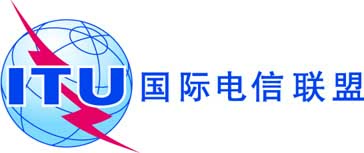 全体会议文件 16 (Add.13)(Add.3)-C2019年10月4日原文：英文欧洲共同提案欧洲共同提案大会工作提案大会工作提案议项1.13议项1.13EESS（无源）频段IMT频段EESS（无源）频段内特定带宽中IMT-2020台站
无用发射功率（TRP）1的限值36-37 GHz37-40.5 GHz对于基站−33 dB dB(W/100 MHz) 
对于用户设备−32 dB (W/100 MHz) 1 TRP为所有天线振子的集总辐射功率。1 TRP为所有天线振子的集总辐射功率。1 TRP为所有天线振子的集总辐射功率。